基本信息基本信息 更新时间：2024-04-25 15:53  更新时间：2024-04-25 15:53  更新时间：2024-04-25 15:53  更新时间：2024-04-25 15:53 姓    名姓    名李维新李维新年    龄23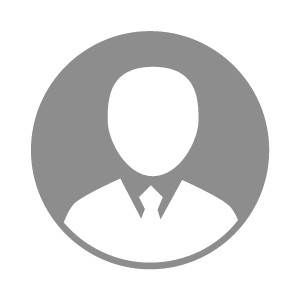 电    话电    话下载后可见下载后可见毕业院校腾冲中和中学邮    箱邮    箱下载后可见下载后可见学    历初中住    址住    址期望月薪面议求职意向求职意向养猪技术员,猪饲养员养猪技术员,猪饲养员养猪技术员,猪饲养员养猪技术员,猪饲养员期望地区期望地区广东省/韶关市广东省/韶关市广东省/韶关市广东省/韶关市教育经历教育经历工作经历工作经历工作单位：青岛环山集团 工作单位：青岛环山集团 工作单位：青岛环山集团 工作单位：青岛环山集团 工作单位：青岛环山集团 工作单位：青岛环山集团 工作单位：青岛环山集团 自我评价自我评价其他特长其他特长